Организация международных конкурсов «Талант – это ты!»Международный фестиваль-конкурс«Талант – это ТЫ!»(заочная форма)«Искусство Триумфа, Искусство Побед»Положение конкурсаЦели и задачи: конкурс-фестиваль проводится в целях выявления и поддержки талантливой молодежи, популяризации искусства в его исполнительском и педагогическом аспектах, открытия новых имен и талантов в области искусства. Также целями конкурса являются: сохранение и развитие традиций многонациональной культуры ; знакомство участников с культурным наследием народов мира. Прием заявок: До 15 декабря 2020 годаОбъявление  результатов: 20 декабря 2020 годаКаждый участник получит Диплом Международного фестиваля-конкурса (форма проведения «заочная» не указывается)В каждой номинации по решению  организатора жюри определяется обладатель Гран-При  (получает денежный Грант в размере 15000 рублей), Диплом Лауреата I, II, III степени, Дипломанта и Диплом участника конкурса. А так же специальные призы в виде ценных подарков!Условия конкурсаВ конкурсе принимают участие творческие коллективы и отдельные исполнители жанров: ВОКАЛ, ХОРОВОЕ ПЕНИЕ, ИНСТРУМЕНТАЛЬНЫЙ ЖАНР, ХОРЕОГРАФИЯ, ИЗОБРАЗИТЕЛЬНОЕ ТВОРЧЕСТВО, ВЫСТАВКА ПРИКЛАДНОГО ИСКУССТВА, ХУДОЖЕСТВЕННОЕ СЛОВО И ТЕАТРАЛЬНЫЙ ЖАНР.На конкурс представляется видеозапись конкурсных номеров, согласно положению. В номинации Изобразительное творчество, Выставка прикладного искусства предоставляются фото, согласно положению  или 1 видеоролик работ.  Возможно предоставить видеозапись, сделанную в 2019-2020 учебном году.Каждый участник может участвовать в неограниченном количестве номинаций.  Для участия в конкурсе необходимо прислать заявку установленного образца. К письму обязательно нужно прикрепить видеофайл вашего выступления, а так же чек об оплате. Результаты публикуются в соц. cетях 20 декабря, затем в течении 7 дней каждому участнику на электронный адрес высылается диплом, благодарственное письмо руководителю. Оригиналы высылаются почтой за дополнительную платуКОНКУРСНЫЕ НОМИНАЦИИ И ВОЗРАСТНЫЕ КАТЕГОРИИ
1. ВОКАЛ
(эстрадный, джаз, академический, народный (в том числе фольклор и этнография), стилизованный народный, театр песни)Количественный состав участников:СолоАнсамбль (разделяются на дуэт, трио, квартет и др.)Возрастные категории:1 возрастная категория: 5-6 лет2 возрастная категория: 7-8 лет3 возрастная категория: 9-10  лет4 возрастная категория: 11-13 лет5 возрастная категория: 14-16 лет6 возрастная группа 17-19 лет7 возрастная группа 20-25 лет8 возрастная категория: 26 лет и старше (возраст не ограничен!)Профессионал (в этой номинации выступают участники, имеющие среднее или высшее профессиональное образование);Мастер и ученик (оценивается преподаватель и ученик)Смешанная группа (коллективы, в которых участники основной возрастной категории составляют менее, чем 80% от общего числа)Критерии оценки (при выборе критериев учитывается специфика вида вокала):уровень владения техникой вокала (степень фальши в голосе, чистота исполнения всего произведения, чистота интонации, диапазон голоса, специфические для данного жанра техники);подбор и воплощение художественного образа в исполняемом произведении (артистизм, эстетика костюмов и реквизита);соответствие репертуара исполнительским возможностям и возрасту исполнителя;исполнительская культура (поведение на сцене, работа с микрофоном);для дуэтов и ансамблей – слаженность, спетость;общее художественное впечатление- Участники исполняют 2 произведения.
- Фольклор – одно обрядовое действо или сцена общей продолжительностью до 15 минут.При возникновении ситуации, когда нет  претендентов на Гран-при и призовые места - они не присуждаются2. ХОРОВОЕ ПЕНИЕ
(академическое, народное, эстрадное направление)Возрастные категории:Младший хор: 6-8 летСредний хор: 9-12 летСтарший хор: 13-17 летВзрослый хор: старше 17 летКритерии оценки:вокально-хоровая культура (качество звука, строй, ансамбль)музыкальность, художественная трактовка музыкального произведения;сложность репертуара;соответствие репертуара исполнительским возможностям и возрастной категории исполнителя;общее художественное впечатлениеУчастники исполняют 2 разнохарактерных произведения, их общий хронометраж не должен превышать 10 минут.Исполнение третьего произведения a capella приветствуется, но не является обязательным условием.При возникновении ситуации, когда нет  претендентов на Гран-при и призовые места - они не присуждаются3. ИНСТРУМЕНТАЛЬНЫЙ ЖАНР
(разделяется по музыкальным инструментам)Количественный состав участников:СолоАнсамбль (разделяются на дуэт, трио, квартет и др.)Концертмейстерский класс ОркестрВозрастные категории:1 возрастная категория: 5-6 лет2 возрастная категория: 7-9 лет3 возрастная категория: 10-12 лет4 возрастная категория: 13-15 лет5 возрастная категория: 16-19 лет6 возрастная категория 20-25 лет7 возрастная категория: 26 лет и старше (возраст не ограничен!)Профессионал (в этой номинации выступают участники, имеющие среднее или высшее профессиональное образование);Мастер и ученик (оценивается преподаватель и ученик)Смешанная группа (коллективы, в которых участники основной возрастной категории составляют менее, чем 80% от общего числа)Критерии оценки (при выборе критериев учитывается специфика инструмента):уровень владения музыкальным инструментом
(качество звукоизвлечения, музыкальный строй, чистота интонации);уровень владения техникой исполнения
(качество постановки игрового аппарата, ритмичность, штрихи, приёмы игры, аппликатура);музыкальность
(выразительность исполнения музыкального произведения, артикуляция, стиль, нюансировка, фразировка);эмоциональность исполнения музыкального произведения
(агогика, трактовка, характерные особенности исполняемого произведения);артистичность, эстетичность
(эстетика внешнего вида, артистизм);для ансамблей: сыгранность.общее художественное впечатлениеИспользование партитуры допускается для ансамблей и оркестров.Участники исполняют 2 разнохарактерных произведения. При возникновении ситуации, когда нет  претендентов на Гран-при и призовые места - они не присуждаются
4. ХОРЕОГРАФИЯ Детский танец (для возрастной категории до 10 лет.);Классический танец;Народный танец – этнический, народный, характерный. Танцы разных национальностей, с выдержкой стиля, техники и музыки;Стилизованный танец – исполнение народных танцев в современных обработках;Спортивно-эстрадный танец – сочетание хореографии, акробатики, гимнастики;Эстрадный танец – традиционные эстрадные характерные танцы, диско, смешанный стиль;Джаз - COOL-джаз, HOT-джаз, WEAST-COAST или Стрит-джаз, Этно, Афро-джаз, Бродвей -джаз, Классический джаз, Блюз, Лирический джаз, Флэш-джаз, Soul-джаз, Свинг и т.п.Современный танец – контемпорари, модерн, неофолк с выдержкой стиля и техники, неоклассика;Деми-классика – современное видение, исполнение классического танца;Сценический бальный танец;Танцевальное шоу – в этой номинации допустимо использовать вокал (он не оценивается как отдельная номинации), цирковые трюки и т.д.;Бальный танецКоличественный состав участников:СолоМалые формы (от 2 до 6 человек)Ансамбль (от 6 и более)Возрастные категории:1 возрастная категория: 5-6 лет 2 возрастная категория: 7-9 лет3 возрастная категория: 10-12 лет4 возрастная категория: 13-15 лет5 возрастная категория: 16-25 лет6 возрастная категория: 26 лет и старше (возраст не ограничен!)Профессионал (в этой номинации выступают участники, имеющие среднее или высшее профессиональное образование);Мастер и ученик (оценивается преподаватель и ученик)Смешанная группа (коллективы, в которых участники основной возрастной категории составляют менее, чем 80% от общего числа)Критерии оценки:уровень владения техникой
(чистота исполнения технических приемов, ритмический рисунок);подбор и воплощение художественного образа в исполняемом произведении
(артистизм, синхронность, эстетика костюмов и реквизита);качество музыкального сопровождения
(соответствие музыкальной темы возрасту исполнителей, соответствие постановки и музыки, интеллектуально-духовный уровень текста музыкального сопровождения);качество постановки (композиционное построение номера, владение сценическим пространством, рисунок).Для номинации «Танцевальное шоу» основным критерием является зрелищность или сила воздействия на публику, оригинальность и креативность концепции, истории, идеи или темы. Изобретательные и интересные визуальные эффекты. Одобряется использование акробатических элементов, поддержек, эффектных прыжков и других интересных эффектов.- Участники исполняют 1-2 танца, общий хронометраж которых не должен превышать 8 минут. - Театр танца – один фрагмент до 10 минут.
- Фольклор – одно обрядовое действо или сцена общей продолжительностью до 10 минут.При возникновении ситуации, когда нет  претендентов на Гран-при и призовые места - они не присуждаются5.ИЗОБРАЗИТЕЛЬНОЕ ТВОРЧЕСТВО (живопись, графика, фотоискусство) 5.1. ВЫСТАВКА ПРИКЛАДНОГО ИСКУССТВА:  скульптура малых форм в интерьере, академическая скульптура, ювелирное искусство, скульптурные и ювелирные техники (металлопластика, просечной металл, дифровка, элементы ручной ковки, литьё, чеканка, резьба по кости), дизайн костюма, графический дизайн, холодный и горячий батик, свободная роспись, набойка и печать, гобелен, ремизное творчество, коллаж, квилт, художественный войлок, текстильная кукла, ручная бумага, линогравюра, литография, ксилография, офорт, резцовая гравюра и др.Участниками конкурса  художников могут быть дети от 4  лет из всех регионов России и зарубежья, учащиеся учреждений дополнительного образования; художественных школ и школ искусств; профтехучилищ и лицеев, а так же любители профильного искусства в номинации: ИЗОБРАЗИТЕЛЬНОЕ ТВОРЧЕСТВО, ВЫСТАВКА ПРИКЛАДНОГО ИСКУССТВА.В номинации Изобразительное творчество, Выставка прикладного искусства предоставляются фото не менее 2-3 работ в свободной тематике, согласно положению или 1 видеоролик работ. Фото работы должно быть без бликов, отливов и др. искажений, мешающих качественно оценить работу. Рисунок выполняется вручную, применение компьютерной графики не допускается. Возрастные категории1 возрастная категория: 4-6 лет 2 возрастная категория: 7-9 лет3 возрастная категория: 10-12 лет4 возрастная категория: 13-15 лет5 возрастная категория: 16-25 лет6 возрастная категория: 26 лет и старше (возраст не ограничен!)Профессионал                              КРИТЕРИИ ОЦЕНИВАНИЯ РИСУНКОВ:соответствие содержания работы заявленной тематикехудожественное мастерство (техника и качество исполнения работы),соответствие творческого уровня возрасту автораоригинальность замыслаХудожественная выразительность.Мастерство в использовании художественных материалов. Творческая самостоятельность в раскрытии темы  При возникновении ситуации, когда нет  претендентов на Гран-при и призовые места - они не присуждаются6. Художественное слово и театральный жанрВ конкурсе принимают участие творческие коллективы и отдельные исполнители жанров: художественное слово (проза, поэзия, сказ, литературно-музыкальная композиция) ,  театральный жанр (драматический, музыкальный, кукольный, литературно-музыкальная композицияВозрастные категории:1 возрастная категория: 5-6 лет 2 возрастная категория: 7-9 лет3 возрастная категория: 10-12 лет4 возрастная категория: 13-15 лет5 возрастная категория: 16-25 лет6 возрастная категория: 26 лет и старше (возраст не ограничен!)Профессионал (в этой номинации выступают участники, имеющие среднее или высшее профессиональное образование);Мастер и ученик (оценивается преподаватель и ученик)Смешанная группа Критерии оценки:полнота и выразительность раскрытия темы произведенияартистизм, раскрытие и яркость художественных образов, исполнительский уровеньдикциясложность исполняемого произведениясоответствие репертуара возрастным особенностям исполнителейобщее художественное впечатлениеПри возникновении ситуации, когда нет  претендентов на Гран-при и призовые места - они не присуждаютсяНа конкурс представляется 1 видеоролик :  1 композиция не более 30 минут.Организационный взносСолист, концертмейстерский класс -  1500 рублейАнсамбль  - 2500 рублей ( от 2-3 участника)Коллектив от 3 до 7 человек – 3500 рублейКоллектив более 7 человек – 5500 рублейВ стоимость  включено: участие в одной номинации одной возрастной группы, организация работы жюри, диплом и благодарственное письмо в электронном виде. Участие в дополнительной номинации оплачивается на тех же условиях. Дополнительно оплачивается: оригиналы дипломов и благодарственных писем Почтой России. Стоимость каждого бланка 250 рублей.Порядок оплатыДля участия в конкурсе необходимо прислать заявку установленного образца. К письму обязательно нужно прикрепить видеофайл вашего выступления, а также чек об оплате.         Организационный взнос оплачивать на карту Сбербанка 4274 3200 3990 6196, координатор Голыбина Ольга Владимировна. По запросу ответным письмом высылаем чек об оплате. Для юридических лиц возможна оплата по реквизитам. Узнайте больше о нас на сайте:http://fondtalantov.ru/Мы в соцсетях: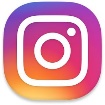 https://www.instagram.com/fond.talantov/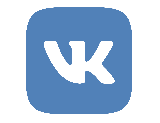 https://vk.com/id601770078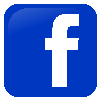 https://www.facebook.com/fond.talantovКонтакты для связи:тел. 7(917) 553 16 14fondtalantov@list.ru